Clase  : 			Nombre :				Apellido :La création et le rapport aux arts / L’emploi de l’impératif et du subjontifRevoir la fiche de formation des temps à l’impératif (onglet conjugaison du site « espagnolchassain.fr »)Pour un impératif négatif, on emploie « NO + VERBE AU SUBJONCTIF »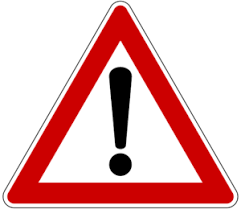 2) Revoir la fiche de conjugaison du SUBJONCTIF PRESENT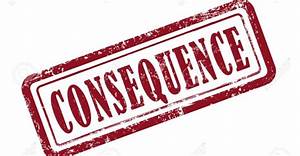 EE à réaliser à partir de la vidéo « Cuarentena con arte » :• Choisir 10 œuvres à illustrer par une phrase pour émettre une recommandation à l’impératif (ou impératif négatif) pour la 2ème personne du singulier (tú).Ex : 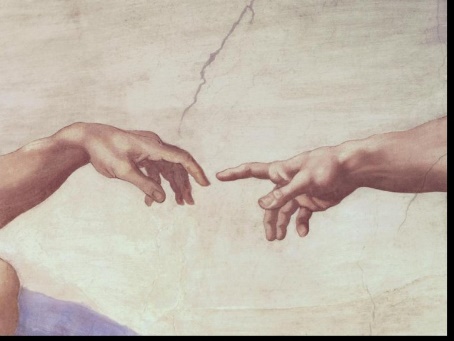 • No te acerques a los demás• Respeta la distanciación social• No toques las manos de tus prójimos • Quédate lejos de tus amigos …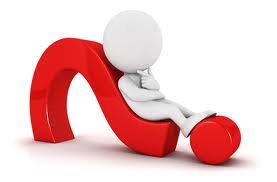  Remarque : A l’impératif, on “colle” le pronom réfléchit à la fin du verbe conjugué : c’est « l’enclise » du pronom comme dans « Quédate ».1)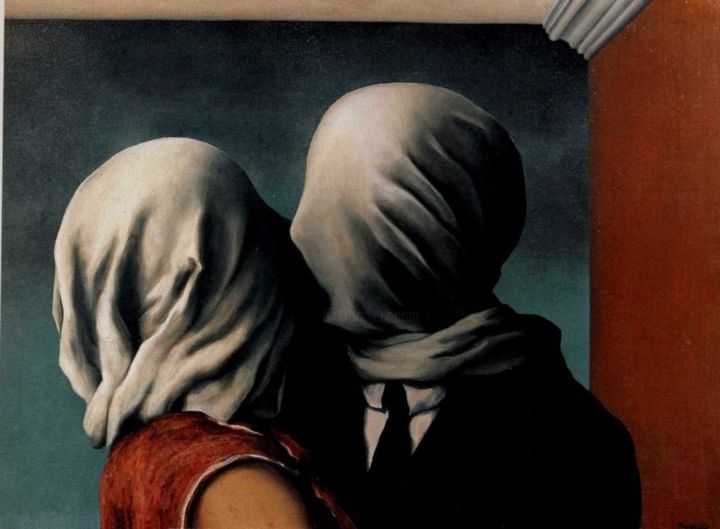 ______________________________________________________________________________________________________________________2)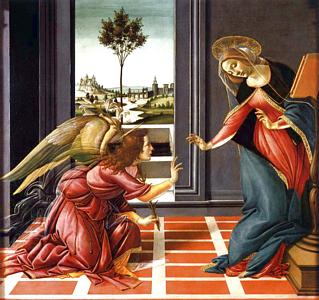 ______________________________________________________________________________________________________________________3)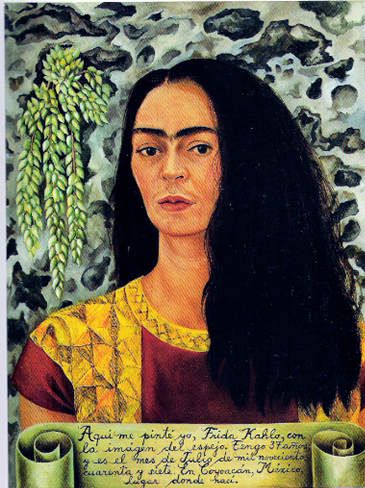 ______________________________________________________________________________________________________________________4)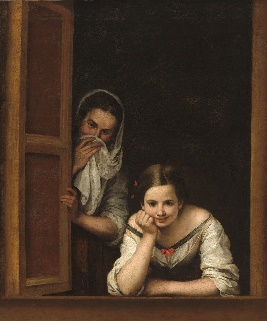 ______________________________________________________________________________________________________________________5)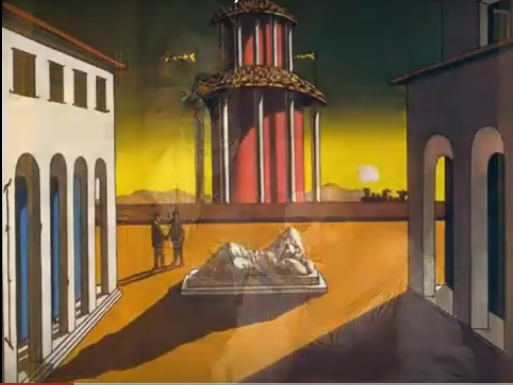 ______________________________________________________________________________________________________________________6)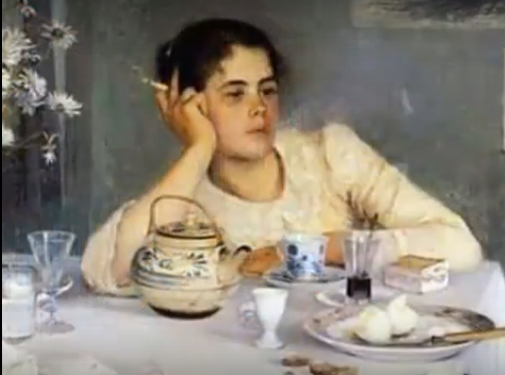 ______________________________________________________________________________________________________________________7)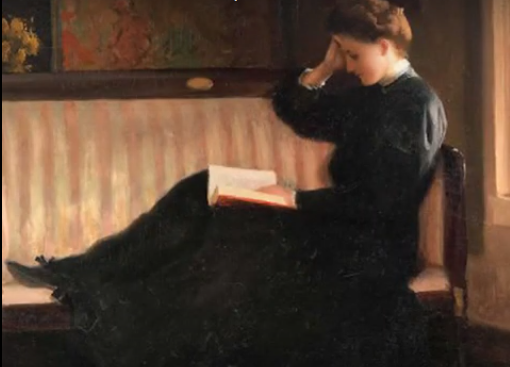 ______________________________________________________________________________________________________________________8)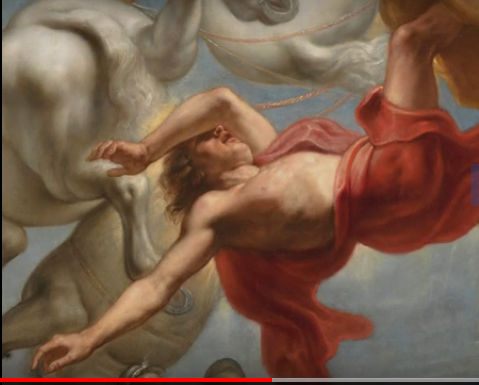 ______________________________________________________________________________________________________________________9)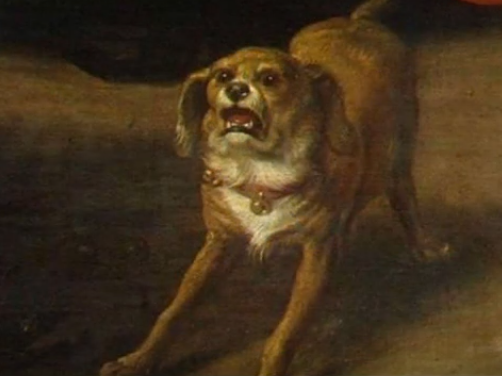 ______________________________________________________________________________________________________________________10)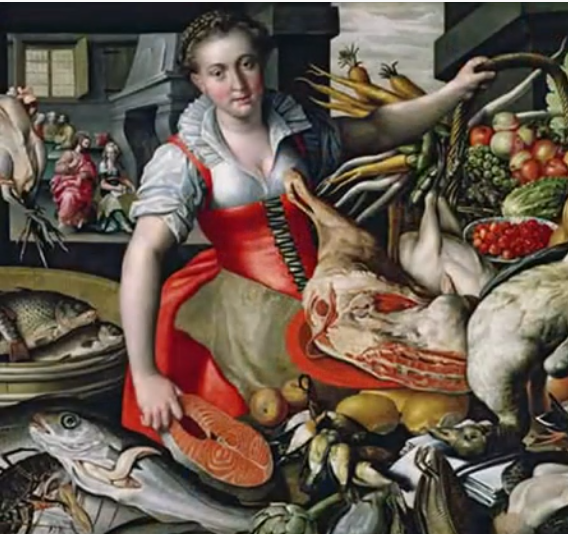 ______________________________________________________________________________________________________________________11)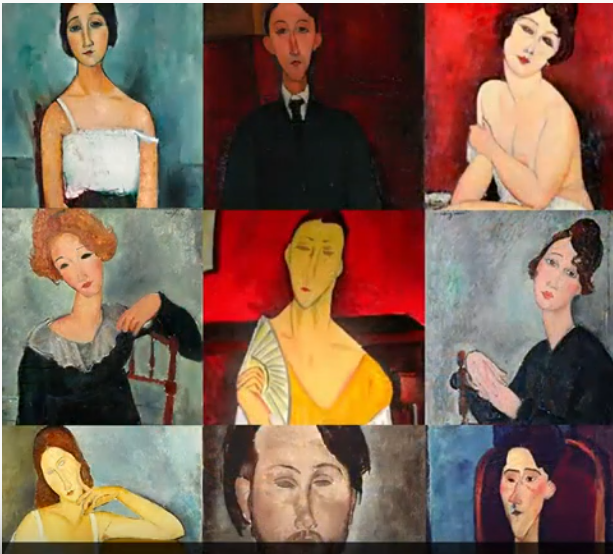 ______________________________________________________________________________________________________________________